M R 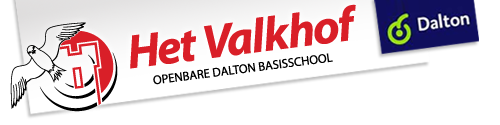 Notulen MR vergadering 13 juni 2018Notulist: YvonneVoorzitter: ErikAanwezig: Afke, Jacintha, Leonie, Bianca, Laura, Marjan, Nienke, Erik, YvonneOpening.Erik opent de vergadering en wijst iedereen op de agenda punten.Mededelingen.Ingekomen stukken: volgende vergadering.Freerk heeft een nekhernia. Het verloop is nog onbekend.Coos is opa geworden!Notulen 13 mei/terugblik.Het verslag van de Daltonvisitatie volgt volgende week. Dit komt de volgende vergadering weer aan bod. Pauzes: De pauzes blijven voorlopig zoals ze zijn. Wel zal er voor de zomervakantie geëxperimenteerd worden met pauzes voor groep 1 t/m groep 8. In de groep wordt dan gesproken over wat de kinderen fijn vinden en welke afspraken er gemaakt moeten worden. De leerlingenraad vergadert hier nog over. Er komt t.z.t. nog informatie over in de Valkinfo.Hekken:  Er komen hekken van de gymzaal tot aan de stoep. Het sluisje wordt ook een hek. Directeur functies: Alle drie de functies zijn ingevuld.Werkdruk: De werkdruk komt niet meer als vast punt op de agenda.De notulen van 13 mei worden vastgesteld en komen op de website.Thema’s.Formatie 2018/2019: Werkdrukbudget: De leerkrachten krijgen per groep 3 dagen per schooljaar om in te zetten voor het administratieve werk om de werkdruk te verlagen. Volgend schooljaar wordt dit budget verdubbeld. Tegen die tijd wordt besproken hoe dat ingezet wordt.Groepsindeling: Er zijn volgend schooljaar 10 groepen. Er gaat nog een vacature de deur uit.Privacy: Alle kinderen hebben formulieren meegekregen over toestemming voor het gebruik van foto’s. Eigenlijk zou je dit jaarlijks moeten doen. Vanuit school moet er gekeken worden of foto’s van kinderen geplaatst mogen worden op social media en nieuwsbrief etc. Wanneer ouders foto’s op social media of in de app plaatsen, staat school daarbuiten en kan daar niets aan doen. Voor leerkrachten geldt dat ze alleen de gegevens van kinderen van de eigen groep kunnen bekijken (in Parnassys). Daarnaast hebben de computers een extra beveiliging gekregen: na 10 minuten geen actief gebruik te maken van de computers vergrendelt het scherm. Erg vervelend.Jaarplanning: Toevoegen aan de jaarplanning: april/mei: verkiezingen MR. Wie neemt afscheid?Jaarplanning moet een groeidocument zijn: per jaar bijhoudenFormulier uitgedeeld door Coos: Plannen 2017-2018 en 2018-2019:Plannen van 2017-2018 zijn gerealiseerd:Sociaal Veiligheidsplan afrondenMuziek: eigenwijs digitaal geïmplementeerdFaqta: nieuwe methode natuur-/aardrijkskunde gepersonaliseerd leren (info over de nieuwe methode in de Valkinfo)Pennenstreken is ook een nieuwe methodePlannen 2018-2019 gaat de school mee verder:PestaanpakDVS uitbouwenInvoering Eigenwijs DigitaalNascholing voor rekenenMeerbegaafde kinderen: is een belangrijk item. Er is begonnen met een teamscholing en daar wordt volgend schooljaar mee verder gegaanDBos: bibliotheekboeken. Daarbij of daarna leesplan en/of dyslexieprotocol aanpassenVerder met het ontwikkelen van portfolioPlein voortzettenIets doen met de aanbevelingen van de daltonvisitatie (verslag komt nog)InspectiebezoekGMRNieuw document dat vanuit AOB geïnitieerd wordt. Het onderwerp wordt afgewacht.Lerarenregister is afgeblazen. Het is niet verplichtNieuwe bedrijfsarts: Hoe bevalt hij/zij? Locatie Groene ZoomWerkdrukmiddelen: Hoe besteedt de school dit? Leuk voorbeeld van een kleine school: iemand krijgt als taak om feestjes te organiseren, zoals Sinterklaas etc,. Volgend jaar wordt het budget verdubbeld.Functiemix veranderdPrivacybeleidAgenda volgende vergadering:Verslag DaltonvisitatieExperiment pauzes groep 1 t/m 8JaarpresentatieNB: Planning vergaderrooster maakt Coos. We vergaderen volgend schooljaar op een vaste dag: dinsdag. Bianca is alleen op dinsdag vrij i.v.m. openen van een eigen zaak.